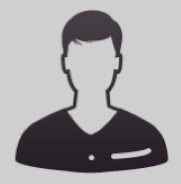 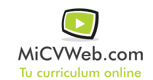 ESTUDIOSEXPERIENCIA LABORAL 
 
naranjo (alajuela)
Información adicionalInformación adicionalInformación adicional